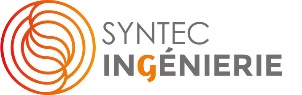 Recrutement des Ambassadeurs de l’ingénierieQui sont les Ambassadeurs de l’ingénierie ?Les Ambassadeurs de l’ingénierie sont des personnes qui se portent volontaires pour promouvoir l’ingénierie auprès des jeunes et dans les écoles. Si les professionnels de l’ingénierie sont principalement concernés, d’autres volontaires peuvent également faire partie des Ambassadeurs, dès lors qu’ils partagent l’envie de promouvoir l’ingénierie : étudiants, professeurs, experts indépendants, etc. Quels sont les avantages à devenir Ambassadeur de l’ingénierie ?Devenir Ambassadeur de l’ingénierie est une expérience passionnante qui permet de valoriser son métier et de transmettre l’envie de rejoindre l’ingénierie, un secteur d’avenir. Etre Ambassadeur de l’ingénierie permet de :Rencontrer des jeunes et des étudiants afin de transmettre son gout pour l’ingénierieValoriser son parcours professionnel, ses projets, son entreprise Rejoindre un réseau de professionnels soucieux de promouvoir l’ingénierieDévelopper ses relations avec une ou plusieurs écoles, Participer aux travaux de Syntec-Ingénierie pour renforcer la promotion des métiers et la transmission des savoirsDévelopper sa capacité à s’exprimer et à convaincre (séances de formation de prise de parole prévues)Avantages pour les entreprises : En participant à la promotion collective du secteur de l’ingénierie, les Ambassadeurs de l’ingénierie contribuent à la promotion de leur entreprise avec l’appui d’outils performants et actualisés. Le réseau est conçu pour fonctionner en parfaite complémentarité avec les actions menées directement par les entreprises dans les écoles (forum métiers, interventions…). Avoir des Ambassadeurs de l’ingénierie issus de son entreprise constitue une garantie de disposer des derniers outils de promotion de la profession (kits, vidéos, message clés sur l’ingénierie…), et d’accroitre son relais dans les écoles. Quelles conditions faut-il remplir ?La participation au réseau des Ambassadeurs est une démarche volontaire, et toutes les bonnes volontés sont appréciées. Il existe quelques règles simples pour rejoindre le réseau. Les voici :Si vous êtes salarié d’une entreprise, votre employeur doit être en accord avec votre démarche. Vous devez être parrainé(e) par le référent « Ambassadeurs de l’Ingénierie » au sein de votre entreprise. Nous vous invitons à vous renseigner auprès des services RH ou la direction de votre entreprise pour connaitre le nom du référent.Si vous n’êtes pas salarié d’une entreprise d’ingénierie, votre candidature doit être validée par Syntec-Ingénierie. Nous accepterons parmi les Ambassadeurs tous les volontaires motivés et qui se sentent l’envie de faire connaitre la profession et les métiers.Pour devenir Ambassadeurs de l’ingénierie, vous devez avoir pris connaissance et accepté la charte des Ambassadeurs de l’ingénierie (ci-après) qui précise les engagements réciproques liés à cette missionComment s’effectue la constitution du réseau des Ambassadeurs de l’ingénierie ? Dans les entreprises, les dirigeants d’entreprises, DRH/ recrutement/ relation écoles sont chargés de promouvoir le réseau et de participer au recrutement d’Ambassadeurs Dans les écoles, les directions d’écoles, les responsables relations entreprises et les enseignants sont chargés de relayer l’initiative pour susciter des candidaturesComment devenir Ambassadeur de l’ingénierie ?Rien de plus simple, il vous suffit de remplir les informations ci-dessous et nous les renvoyer à : contact@syntec-ingenierie, accompagné d’un CV en français ou en anglais. Après réception de votre demande, nous vous confirmerons rapidement votre inscription et vous ferons parvenir tous les documents et les informations pratiques. Je souhaite rejoindre les Ambassadeurs de l’ingénierieNom et prénom						Adresse email 						Téléphone							Nom de votre entreprise : 						Nom du référent « Ambassadeurs de l’ingénierie » de votre entreprise : 									Vos motivations pour rejoindre les Ambassadeurs de l’ingénierie :Si vous ne travaillez pas dans l’ingénierie (étudiants, professeurs, experts…), vous avez beaucoup de bonnes raisons de vouloir promouvoir l’ingénierie : un stage passionnant, une expérience à l’international mémorable… N’hésitez pas alors à nous l’expliquer.Les écoles que vous connaissez, et où vous souhaitez intervenir : 